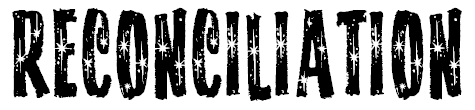 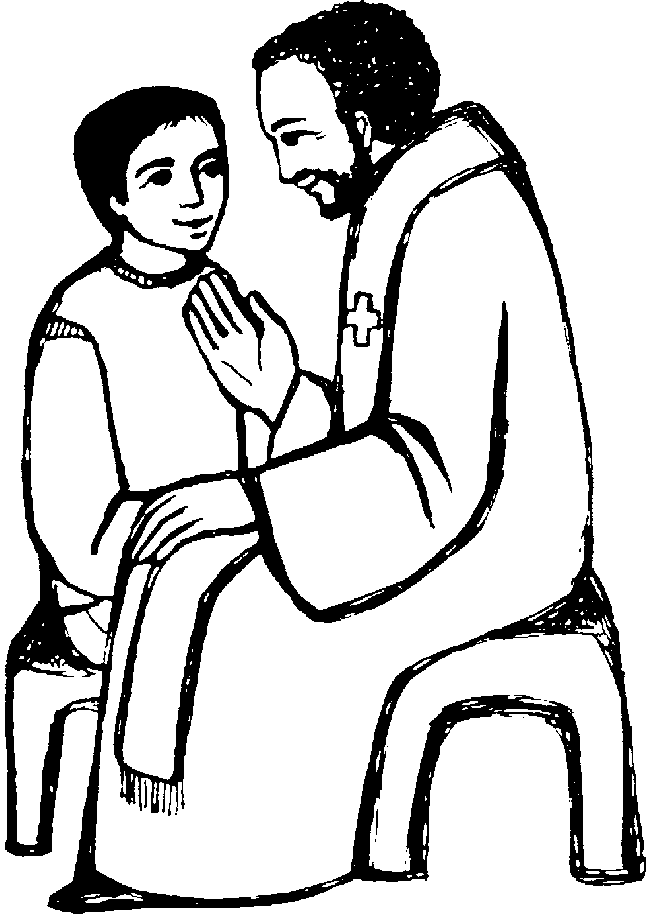 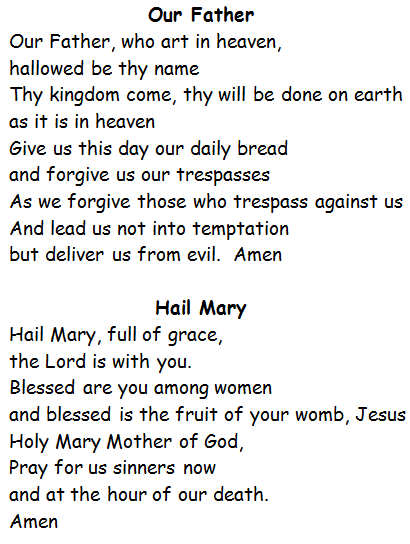 I ask forgiveness for all my sins, especially forbecauseAct of ContritionO my God, I am very sorry that I have sinned against you.Because you are so good and with your help, I will try not to sin again.Thank you Father